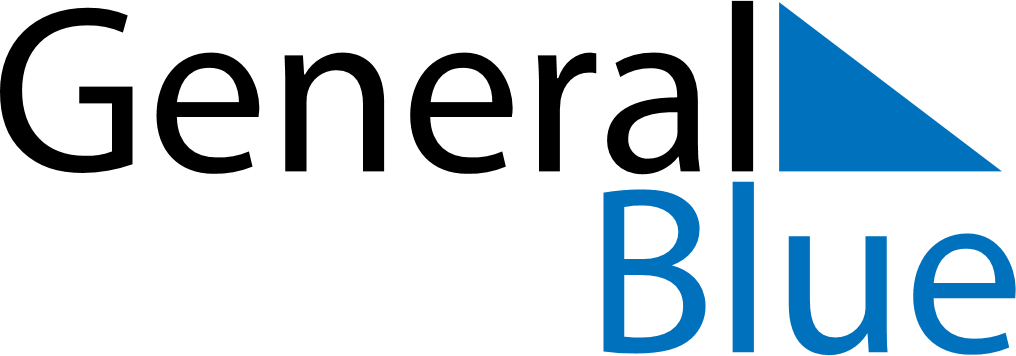 December 2030December 2030December 2030The NetherlandsThe NetherlandsMONTUEWEDTHUFRISATSUN12345678St Nicholas’ Eve9101112131415Kingdom Day1617181920212223242526272829Christmas DayBoxing Day3031New Year’s Eve